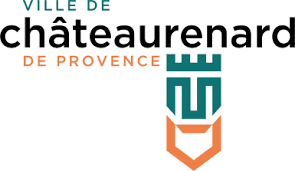 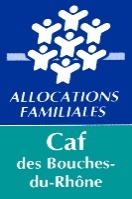 Direction Education jeunesseService JeunesseTél : Mme CESTIER 06.17.77.69.09/ Mr DELARBRE 06.29.84.29.92Mail : jeunesse@chateaurenard.comThème : Un jour un métierThème : Un jour un métierThème : Un jour un métierThème : Un jour un métierThème : Un jour un métierThème : Un jour un métierThème : Un jour un métierLundi 05/08Mardi 06/08Mercredi 07/08Jeudi 08/08Vendredi 09/083/5 ansEcole maternelleRoquecoquilleMatin L'Aventure du Pompier CourageuxDocteur des PeluchesMini PizzaiolosLa Danse du SoleilLe vieux Mas3/5 ansEcole maternelleRoquecoquilleAprès-midiLe Défi des TuyauxInitiation premiers secoursLe Relais des ChefsLe Grand Mur des Talents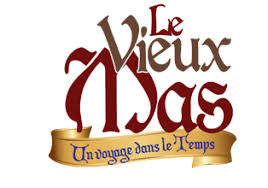 6/7 ansCentre nautiqueMatin Le vieux MasMission Sauvetage MédicalCompétition des PizzaïolosCourse des Héros du feuIncroyable talent6/7 ansCentre nautiqueAprès-midiPause MédicaleRallye des Recettes CachéesPompiers Turbo-BricoMets-toi en scène !8/10 ansCentre nautiqueMatin Pompiers Turbo-BricoCompétition des PizzaïolosLe vieux MasIncroyable talentCourse à travers les champs8/10 ansCentre nautiqueAprès midi Course des Héros du FeuRallye des Recettes CachéesMets-toi en scène !Fête des Moissons